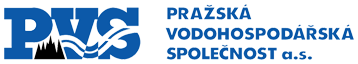 OBJEDNÁVKAOBJEDNÁVKAOBJEDNÁVKAčíslo:číslo:číslo:číslo:číslo:číslo:9-315/G0300/18/RS/1OBJEDNATELOBJEDNATELOBJEDNATELOBJEDNATELZhotovitelZhotovitelZhotovitelZhotovitelZhotovitelPražská vodohospodářská společnost a.s.Žatecká 110/2, 110 00 Praha 1Bankovní spojení: IČ: 25656112DIČ: CZ25656112Zápis v OR 1.4.1998 je veden u Městského soudu v Praze oddíl B, vložka 5290Pražská vodohospodářská společnost a.s.Žatecká 110/2, 110 00 Praha 1Bankovní spojení: IČ: 25656112DIČ: CZ25656112Zápis v OR 1.4.1998 je veden u Městského soudu v Praze oddíl B, vložka 5290Pražská vodohospodářská společnost a.s.Žatecká 110/2, 110 00 Praha 1Bankovní spojení: IČ: 25656112DIČ: CZ25656112Zápis v OR 1.4.1998 je veden u Městského soudu v Praze oddíl B, vložka 5290Pražská vodohospodářská společnost a.s.Žatecká 110/2, 110 00 Praha 1Bankovní spojení: IČ: 25656112DIČ: CZ25656112Zápis v OR 1.4.1998 je veden u Městského soudu v Praze oddíl B, vložka 5290JE Group s.r.o.Pražská 1279/18, 102 00, Praha 10IČ: 03063313DIČ: CZ03063313JE Group s.r.o.Pražská 1279/18, 102 00, Praha 10IČ: 03063313DIČ: CZ03063313JE Group s.r.o.Pražská 1279/18, 102 00, Praha 10IČ: 03063313DIČ: CZ03063313JE Group s.r.o.Pražská 1279/18, 102 00, Praha 10IČ: 03063313DIČ: CZ03063313JE Group s.r.o.Pražská 1279/18, 102 00, Praha 10IČ: 03063313DIČ: CZ03063313Dodací lhůta: do 31.10.2019Dodací lhůta: do 31.10.2019Dodací lhůta: do 31.10.2019Dodací lhůta: do 31.10.2019Dodací lhůta: do 31.10.2019Dodací lhůta: do 31.10.2019Dodací lhůta: do 31.10.2019Dodací lhůta: do 31.10.2019Ze dne: 07.08.2019Ze dne: 07.08.2019Dopravní dispozice: PČOV HolyněDopravní dispozice: PČOV HolyněDopravní dispozice: PČOV HolyněDopravní dispozice: PČOV HolyněDopravní dispozice: PČOV HolyněDopravní dispozice: PČOV HolyněDopravní dispozice: PČOV HolyněDopravní dispozice: PČOV HolyněPlátce DPH: AnoPlátce DPH: AnoOBJEDNÁVÁMEOBJEDNÁVÁMEOBJEDNÁVÁMEOBJEDNÁVÁMEOBJEDNÁVÁMEOBJEDNÁVÁMEOBJEDNÁVÁMEOBJEDNÁVÁMEOBJEDNÁVÁMEOBJEDNÁVÁMEČíslo akce:1/3/G03/00Název akce:PČOV Holyně - výstavba hrubého předčištění a ČSPro výše uvedenou akci u Vás objednáváme činnost koordinátora BOZP na staveništi v rozsahu Vaší nabídky č. 146/2018 ze dne 1.7.2019.Termín realizace akce:  dle aktualizovaného harmonogramu stavby tzn. do 31.10.2019.Zakázka bude realizovaná za cenu obvyklou v místě a čase.Cena nepřesáhne 89 000,- Kč bez DPHČíslo akce:1/3/G03/00Název akce:PČOV Holyně - výstavba hrubého předčištění a ČSPro výše uvedenou akci u Vás objednáváme činnost koordinátora BOZP na staveništi v rozsahu Vaší nabídky č. 146/2018 ze dne 1.7.2019.Termín realizace akce:  dle aktualizovaného harmonogramu stavby tzn. do 31.10.2019.Zakázka bude realizovaná za cenu obvyklou v místě a čase.Cena nepřesáhne 89 000,- Kč bez DPHČíslo akce:1/3/G03/00Název akce:PČOV Holyně - výstavba hrubého předčištění a ČSPro výše uvedenou akci u Vás objednáváme činnost koordinátora BOZP na staveništi v rozsahu Vaší nabídky č. 146/2018 ze dne 1.7.2019.Termín realizace akce:  dle aktualizovaného harmonogramu stavby tzn. do 31.10.2019.Zakázka bude realizovaná za cenu obvyklou v místě a čase.Cena nepřesáhne 89 000,- Kč bez DPHČíslo akce:1/3/G03/00Název akce:PČOV Holyně - výstavba hrubého předčištění a ČSPro výše uvedenou akci u Vás objednáváme činnost koordinátora BOZP na staveništi v rozsahu Vaší nabídky č. 146/2018 ze dne 1.7.2019.Termín realizace akce:  dle aktualizovaného harmonogramu stavby tzn. do 31.10.2019.Zakázka bude realizovaná za cenu obvyklou v místě a čase.Cena nepřesáhne 89 000,- Kč bez DPHČíslo akce:1/3/G03/00Název akce:PČOV Holyně - výstavba hrubého předčištění a ČSPro výše uvedenou akci u Vás objednáváme činnost koordinátora BOZP na staveništi v rozsahu Vaší nabídky č. 146/2018 ze dne 1.7.2019.Termín realizace akce:  dle aktualizovaného harmonogramu stavby tzn. do 31.10.2019.Zakázka bude realizovaná za cenu obvyklou v místě a čase.Cena nepřesáhne 89 000,- Kč bez DPHČíslo akce:1/3/G03/00Název akce:PČOV Holyně - výstavba hrubého předčištění a ČSPro výše uvedenou akci u Vás objednáváme činnost koordinátora BOZP na staveništi v rozsahu Vaší nabídky č. 146/2018 ze dne 1.7.2019.Termín realizace akce:  dle aktualizovaného harmonogramu stavby tzn. do 31.10.2019.Zakázka bude realizovaná za cenu obvyklou v místě a čase.Cena nepřesáhne 89 000,- Kč bez DPHČíslo akce:1/3/G03/00Název akce:PČOV Holyně - výstavba hrubého předčištění a ČSPro výše uvedenou akci u Vás objednáváme činnost koordinátora BOZP na staveništi v rozsahu Vaší nabídky č. 146/2018 ze dne 1.7.2019.Termín realizace akce:  dle aktualizovaného harmonogramu stavby tzn. do 31.10.2019.Zakázka bude realizovaná za cenu obvyklou v místě a čase.Cena nepřesáhne 89 000,- Kč bez DPHČíslo akce:1/3/G03/00Název akce:PČOV Holyně - výstavba hrubého předčištění a ČSPro výše uvedenou akci u Vás objednáváme činnost koordinátora BOZP na staveništi v rozsahu Vaší nabídky č. 146/2018 ze dne 1.7.2019.Termín realizace akce:  dle aktualizovaného harmonogramu stavby tzn. do 31.10.2019.Zakázka bude realizovaná za cenu obvyklou v místě a čase.Cena nepřesáhne 89 000,- Kč bez DPHČíslo akce:1/3/G03/00Název akce:PČOV Holyně - výstavba hrubého předčištění a ČSPro výše uvedenou akci u Vás objednáváme činnost koordinátora BOZP na staveništi v rozsahu Vaší nabídky č. 146/2018 ze dne 1.7.2019.Termín realizace akce:  dle aktualizovaného harmonogramu stavby tzn. do 31.10.2019.Zakázka bude realizovaná za cenu obvyklou v místě a čase.Cena nepřesáhne 89 000,- Kč bez DPHČíslo akce:1/3/G03/00Název akce:PČOV Holyně - výstavba hrubého předčištění a ČSPro výše uvedenou akci u Vás objednáváme činnost koordinátora BOZP na staveništi v rozsahu Vaší nabídky č. 146/2018 ze dne 1.7.2019.Termín realizace akce:  dle aktualizovaného harmonogramu stavby tzn. do 31.10.2019.Zakázka bude realizovaná za cenu obvyklou v místě a čase.Cena nepřesáhne 89 000,- Kč bez DPHZhotovitel bere na vědomí, že jsou-li v případě této objednávky naplněny podmínky zákona č. 340/2015 Sb., zákon o registru smluv, objednatel zveřejní tuto objednávku v Registru smluv dle uvedeného zákona, s čímž zhotovitel svým podpisem vyjadřuje souhlas.Podepsané objednávky (2x) oprávněnou osobou předá zhotovitel osobně nebo zašle na adresu objednatele.Zhotovitel bere na vědomí, že jsou-li v případě této objednávky naplněny podmínky zákona č. 340/2015 Sb., zákon o registru smluv, objednatel zveřejní tuto objednávku v Registru smluv dle uvedeného zákona, s čímž zhotovitel svým podpisem vyjadřuje souhlas.Podepsané objednávky (2x) oprávněnou osobou předá zhotovitel osobně nebo zašle na adresu objednatele.Zhotovitel bere na vědomí, že jsou-li v případě této objednávky naplněny podmínky zákona č. 340/2015 Sb., zákon o registru smluv, objednatel zveřejní tuto objednávku v Registru smluv dle uvedeného zákona, s čímž zhotovitel svým podpisem vyjadřuje souhlas.Podepsané objednávky (2x) oprávněnou osobou předá zhotovitel osobně nebo zašle na adresu objednatele.Zhotovitel bere na vědomí, že jsou-li v případě této objednávky naplněny podmínky zákona č. 340/2015 Sb., zákon o registru smluv, objednatel zveřejní tuto objednávku v Registru smluv dle uvedeného zákona, s čímž zhotovitel svým podpisem vyjadřuje souhlas.Podepsané objednávky (2x) oprávněnou osobou předá zhotovitel osobně nebo zašle na adresu objednatele.Zhotovitel bere na vědomí, že jsou-li v případě této objednávky naplněny podmínky zákona č. 340/2015 Sb., zákon o registru smluv, objednatel zveřejní tuto objednávku v Registru smluv dle uvedeného zákona, s čímž zhotovitel svým podpisem vyjadřuje souhlas.Podepsané objednávky (2x) oprávněnou osobou předá zhotovitel osobně nebo zašle na adresu objednatele.Zhotovitel bere na vědomí, že jsou-li v případě této objednávky naplněny podmínky zákona č. 340/2015 Sb., zákon o registru smluv, objednatel zveřejní tuto objednávku v Registru smluv dle uvedeného zákona, s čímž zhotovitel svým podpisem vyjadřuje souhlas.Podepsané objednávky (2x) oprávněnou osobou předá zhotovitel osobně nebo zašle na adresu objednatele.Zhotovitel bere na vědomí, že jsou-li v případě této objednávky naplněny podmínky zákona č. 340/2015 Sb., zákon o registru smluv, objednatel zveřejní tuto objednávku v Registru smluv dle uvedeného zákona, s čímž zhotovitel svým podpisem vyjadřuje souhlas.Podepsané objednávky (2x) oprávněnou osobou předá zhotovitel osobně nebo zašle na adresu objednatele.Zhotovitel bere na vědomí, že jsou-li v případě této objednávky naplněny podmínky zákona č. 340/2015 Sb., zákon o registru smluv, objednatel zveřejní tuto objednávku v Registru smluv dle uvedeného zákona, s čímž zhotovitel svým podpisem vyjadřuje souhlas.Podepsané objednávky (2x) oprávněnou osobou předá zhotovitel osobně nebo zašle na adresu objednatele.Zhotovitel bere na vědomí, že jsou-li v případě této objednávky naplněny podmínky zákona č. 340/2015 Sb., zákon o registru smluv, objednatel zveřejní tuto objednávku v Registru smluv dle uvedeného zákona, s čímž zhotovitel svým podpisem vyjadřuje souhlas.Podepsané objednávky (2x) oprávněnou osobou předá zhotovitel osobně nebo zašle na adresu objednatele.Zhotovitel bere na vědomí, že jsou-li v případě této objednávky naplněny podmínky zákona č. 340/2015 Sb., zákon o registru smluv, objednatel zveřejní tuto objednávku v Registru smluv dle uvedeného zákona, s čímž zhotovitel svým podpisem vyjadřuje souhlas.Podepsané objednávky (2x) oprávněnou osobou předá zhotovitel osobně nebo zašle na adresu objednatele.Upozornění: Nedílnou součástí daňového dokladu musí být kopie této objednávky, kalkulace ceny a protokol o rozsahu provedených činností / doklad o předání a převzetí díla potvrzený objednatelem. Bez těchto náležitostí bude daňový doklad vrácen zpět k doplnění.Upozornění: Nedílnou součástí daňového dokladu musí být kopie této objednávky, kalkulace ceny a protokol o rozsahu provedených činností / doklad o předání a převzetí díla potvrzený objednatelem. Bez těchto náležitostí bude daňový doklad vrácen zpět k doplnění.Upozornění: Nedílnou součástí daňového dokladu musí být kopie této objednávky, kalkulace ceny a protokol o rozsahu provedených činností / doklad o předání a převzetí díla potvrzený objednatelem. Bez těchto náležitostí bude daňový doklad vrácen zpět k doplnění.Upozornění: Nedílnou součástí daňového dokladu musí být kopie této objednávky, kalkulace ceny a protokol o rozsahu provedených činností / doklad o předání a převzetí díla potvrzený objednatelem. Bez těchto náležitostí bude daňový doklad vrácen zpět k doplnění.Upozornění: Nedílnou součástí daňového dokladu musí být kopie této objednávky, kalkulace ceny a protokol o rozsahu provedených činností / doklad o předání a převzetí díla potvrzený objednatelem. Bez těchto náležitostí bude daňový doklad vrácen zpět k doplnění.Upozornění: Nedílnou součástí daňového dokladu musí být kopie této objednávky, kalkulace ceny a protokol o rozsahu provedených činností / doklad o předání a převzetí díla potvrzený objednatelem. Bez těchto náležitostí bude daňový doklad vrácen zpět k doplnění.Upozornění: Nedílnou součástí daňového dokladu musí být kopie této objednávky, kalkulace ceny a protokol o rozsahu provedených činností / doklad o předání a převzetí díla potvrzený objednatelem. Bez těchto náležitostí bude daňový doklad vrácen zpět k doplnění.Upozornění: Nedílnou součástí daňového dokladu musí být kopie této objednávky, kalkulace ceny a protokol o rozsahu provedených činností / doklad o předání a převzetí díla potvrzený objednatelem. Bez těchto náležitostí bude daňový doklad vrácen zpět k doplnění.Upozornění: Nedílnou součástí daňového dokladu musí být kopie této objednávky, kalkulace ceny a protokol o rozsahu provedených činností / doklad o předání a převzetí díla potvrzený objednatelem. Bez těchto náležitostí bude daňový doklad vrácen zpět k doplnění.Upozornění: Nedílnou součástí daňového dokladu musí být kopie této objednávky, kalkulace ceny a protokol o rozsahu provedených činností / doklad o předání a převzetí díla potvrzený objednatelem. Bez těchto náležitostí bude daňový doklad vrácen zpět k doplnění.Vyřizuje:Za objednatele:Razítko a podpis:Za objednatele:Razítko a podpis:Za objednatele:Razítko a podpis:Za objednatele:Razítko a podpis:Za zhotovitele:Razítko a podpis:Za zhotovitele:Razítko a podpis:Za zhotovitele:Razítko a podpis: